JUDGMENT MUST BEGIN at the HOUSE of ELOHIM     I Peter 4:12-19: “Beloved ones, do not be surprised at the fiery trial that is coming upon you to try you, as through some unusual thing has befallen you, but as you share Messiah’s suffering, rejoice, in other that you might rejoice exultingly at the revelation of His esteem. If you are reproached to the Name of Messiah, you are blessed because the Spirit of esteem and of Elohim rests upon you. On their part He is blasphemed, but on your part He is praised…If one suffers being a believer in Messiah let him not be ashamed, but let him esteem Elohim in this matter, because it is time for judgment to begin from the House of Elohim. And if firstly from us, what is the end of those who do not obey the Good News of Elohim? And if the righteous one is scarcely saved, where shall the wicked and the sinner appear? So then, those who suffer according to the desire of Elohim should commit their lives to a trustworthy Creator in doing good.”     The word “must” is emphatic. Yahuwah must first pass judgment on those who claim to be in His household, before He judges those who are in Satan’s household.     Before the final severe earth-emptying tribulation that ends with the return of Messiah Yahushua, the judgment of Yahuwah must have a starting place. The “great apostasy” spoken of in II Thessalonians 2 is brought on by the judgment that brings separation within the “house of Elohim.” In other words, He has to clean house first before sending His Son to burn everything else up.       The trial by fire is historic and prophetic, yet symbolic as written in Daniel 3. [Refer to: “Three Men in a Fiery Furnace and One Man in Lion’s Den” under the Mikvah of the Heart of Elohim]      Polycarp, disciple of the apostle Yochanan/John, bishop of Smyrna, around 150 CE was a martyr. He was to be burned at the stake, yet historical records tell us that the flames would not touch him, so a Roman soldier had to thrust a spear through him. Here we have the same thing as in Daniel 3. The flames would not touch the bodies of the three Hebrew men because they refused to bow to the statue of Nebuchadnezzar. Polycarp would not give his allegiance to the Roman Caesar as a god to be worshipped. Polycarp and the believers in Smyrna told the Roman Pro-Council of Smyrna that death or no death they would not bow to Caesar as a god. They would pray for him and respect his authority, but not worship him.      In the movie “Polycarp,” starring Gary Nation, the “Pro-Council” wanted to enforce allegiance to Caesar as lord and god for the people to worship. Polycarp let all know that they only worshipped the Creator and the One who saved them from the penalty of sin.      To the Romans the idea of worshipping a god that was “invisible” to the eye was  crazy. Romans, like the nations before them, had many gods, and statues of them, but the ultimate gods in the empire of Rome were the Caesars. They demanded worship or death. Their worship as a god passed into the Roman Catholic Church  from its founder, Caesar Constantine. He demanded worship. He made himself the Pontifix Maximus – the supreme pontiff. Thus from earliest times, the followers of the Way, the followers of the Nazarene (Acts 24:5, 14) were persecuted 1) for believing in an invisible God, and 2) for not bowing to the gods of Rome.      Today we face the same situation as an anti-messiah will demand worship, and all who won’t worship him will be beheaded, burned alive, or martyred in some sadistic way. Times have not changed, only gone worldwide. Rome still rules as supreme Beast we see in Daniel 7, which speaks of Rome in our day just before the coming of Messiah.       We face a surge of, and return to, the still-existing, on-going, Inquisition. Refer to: “We Played the Flute for You But You Did Not Dance” (Warning of the coming Inquisition by the Jesuit-controlled Vatican), “The Battlefield and the Ultimate Judgment” (The Vatican’s plans for world takeover, from the Lateran to NOW) and “The Sunday Laws and the Returning Inquisition” – all under the Mikvah of Present Reality)     All major Christian denominations have in some way re-joined with this pope and the Vatican. In my mini-book The Foundation of Deception, you can read how in 1993, Evangelicals signed a covenant with Catholics and denied the Protestant Reformation.      Solomon said: “There is nothing new under the sun.” Rome is once again, through the Jesuits’ infiltration of all world systems, a world-ruling power, with end-time Babylon working in tandem to bring forth the incarnation of Nimrod/Apollyon. The two work together as the 8th Beast, which will last “a little while.”             Judgment by fire is spoken of for our day throughout the Word. What else is nuclear holocaust but fire and burning radiation?  For over 150 years, people have had dreams and visions of America burning. We also read in Revelation that the Vatican burns. When religion is no longer needed by the Beast to unite the world, then it is destroyed!        As I podcasted in my teachings of Revelation, now under Audio Messages on comeenterthemikvah.com, Revelation 17 speaks of Mystery Babylon, the great whore, mother of harlots, who holds up her cup filled with the blood of the set-apart ones. The cup began to be filled from the 1st century CE, but the book of Revelation focuses on our day. She holds up her cup containing the martyrs of our day, too. She has ridden the political and economic Beast to power, but when she is no longer needed she is burned with fire by those she rode. Yes, she is Rome, the Vatican, but she is also end-time Babylon, America--her partner, whose Elite Globalists, Satanists, are working hard to single out and destroy the true set-apart ones of Yahuwah and Yahushua.       So, we’re back in Smyrna! We’re back in Pergamum!  We’re back in all of the seven assemblies in one way or other. Revelation 2 and 3, like all of it, was written for our day. Note: Yahushua had no correction or warning for those in Smyrna. This assembly represents the martyrs of the last 2000 years, and especially those multi-millions who are being martyred, and who will be martyred, in our day. The rewards of the willful martyrs are well described in Revelation 7:9-17. In the movie Polycarp, we see that he went to his death in peace, speaking to the Pro-Council the Good News of Messiah, telling him he would not worship the Emperor. The Roman Pro-Council, who was trying to gain the favor of Caesar by commanding the people to worship him, was furious that anyone would defy him. This was Nebuchadnezzar, and this will be the anti-messiah.     Mark 13:9-13: “But, take heed to yourselves, for they shall deliver you up to councils and to congregations. You shall be beaten and you shall be brought before rulers and kings for My sake for a witness to them. And the Good News has to be proclaimed first to all the nations. And when they lead you away and deliver you up, do not worry beforehand what you are to say. But, whatever is given to you in that hour speak that, for it is not you who are speaking but the Set-Apart Spirit. And brother shall deliver up brother to death and a father his child. And children shall rise up against their parents and shall put them to death. And you will be hated by all because of My Name. But, he who endures to the end shall be saved.”       Micah 7:5-6: “Trust no friend, rely on no companion, guard the doors of your mouth from her who lies in your bosom. For son is despising father, daughter rises up against her mother, daughter-in-law against her mother-in-law, and the enemies of a man are those of his own household. As for me, I look to Yahuwah. I wait for the Elohim of my deliverance; my Elohim hears me.”            Matthew 10:32-36: “Everyone, therefore, who shall confess Me before men, him I shall also confess before My Father who is in heaven. But, whoever shall deny Me before men, him I shall also deny before My Father who is in heaven. Do not think I have come to bring peace on earth. I did not come to bring peace but a sword, for I have come to bring division, a man against his father, a daughter against her mother, and a daughter-in-law against her mother-in-law, and a man’s enemies are those of his own household. He who loves father or mother more than Me is not worthy of Me, and he who loves son or daughter more than Me is not worthy of Me. And he who does not take up his execution stake and follow after Me is not worthy of Me. He who has found his life shall lose it, and he that has lost his life for My sake shall find it.”  Can it get any plainer than that!       We see this today in many places, where children are enticed to turn in their parents to their death. But technology is also now in place to affect the minds of people who are not stable in faith, to turn on those who are. It is shocking what modern-day technology is doing to the minds of His people, even changing our DNA – i.e. cell phones, TV, video games, tablets, smart phones, and yes, computers, too. People are becoming less human, non-communicative, drawing into a cocoon of their own mind. The days of talking with each other, sharing our lives with those you love, eating at a table together, praying together, is almost unknown.       For a very long time, I have been exhorting people to hear from the Spirit of Yahuwah in their eternal re-born spirit, located in our belly and reproductive area/loins. The western world is settled down on a foundation of Darwinism, Humanism, and human beings are considered no more than advanced animals, to be experimented on, aborted in the womb, and the elderly killed, and all killed if need be. I’ve told how when I had malaria in Tanzania and was dying of it, I lost the ability to even know my own name. Yet, I told how the Spirit spoke to me in my spirit, one line at a time, as I sat propped up with pillows in a church. I repeated what He said, and thus preached that way for two hours on the coming of Messiah. When I was under the power of His Presence, I did not feel the effects of the malaria, thought I still did not know my name. Those filled with the Spirit of Yahuwah know His voice. He speaks to us in 40 different ways, of course, mostly through the Word, and through impression into our spirit, but many other ways, too. People are not hearing Him because their physical ears are tuned to the voices of man, thus their spiritual ears are closing down.      John 16:1-2, Messiah speaking: “These words I have spoken to you so that you do not stumble. They shall put you out of the congregations, but an hour is coming when everyone who kills you shall think he is rendering service to God. And this they will do because they did not know the Father, nor Me.”       He says something in John 10 that we’ve all read over and over but for most people it hasn’t sunk in yet. John 10:3-5, 27, Messiah speaking about a good shepherd, then about Himself: “…And he calls his own sheep by name and leads them out. And when he has brought out his own sheep, he goes before them. And the sheep follow him because they know his voice. And they shall by no means follow a stranger, but shall flee from him because they do not know the voice of strangers…My sheep hear My voice and I know them, and they follow me.”        Those that know the Living Word, and the Word which He has spoken, live from their eternal spirit as a little child in faith and obedience. They know Him as Master, as shepherd, as friend, and He leads them out in peace. But, by the in-filling of the Spirit of Yahuwah they have discernment to know the voice of the enemy and flee from him.       Abba must put pressure on His people, which is what the word “tribulation” means, in order to free His people from their own chaff, sins that cling to them, anxieties, religious attitudes, etc., and free them from the tares--those people sown among them who are deceivers. (Matthew 13)       As we know from nature, at the time of harvest, the tares (a weed that looks just like wheat, but has no kernel of wheat in it) rise up higher than the wheat. Thus, Messiah said that the angels would wait until the harvest to cut down the tares/darnel, so that the wheat would not be pulled up along with the tares/darnel. (Matthew 13) He thinks of everything for our good!  As you can see from these pictures, at the time of harvest the tares rise up higher than the wheat and so are distinguishable from the wheat. 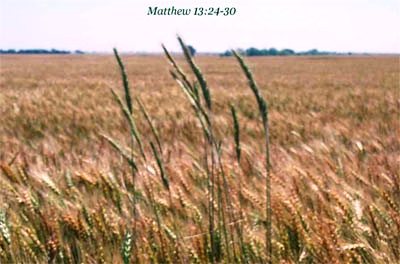 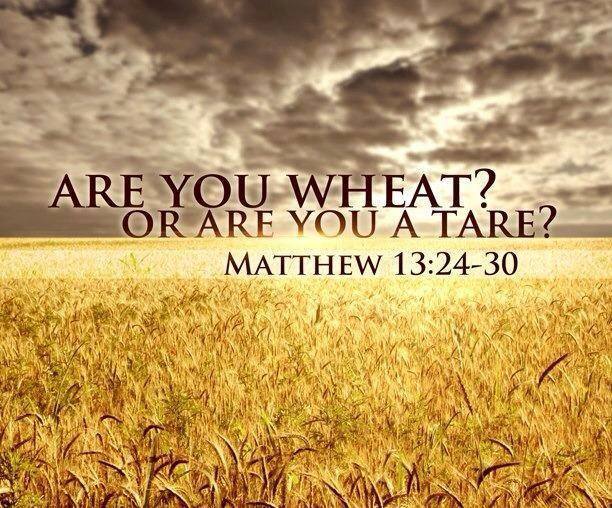 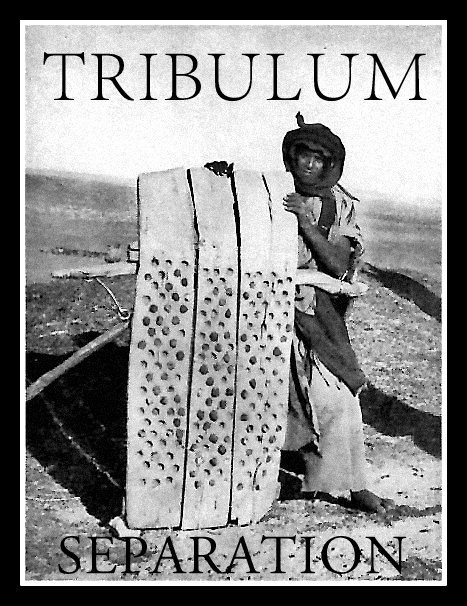 Internet pictures            The word “tribulation” comes from the Latin word “tribulum,” which is a farm instrument that puts pressure on the wheat or barley (grain) to release the chaff, the wrapping that is around the grain. Messiah said: “In this world you will have tribulation, but be of good cheer – I have overcome the world.”      There are no rewards from Elohim for those who go kicking and screaming, fighting or shooting, when being taken away for martyrdom, or facing death in any way. The martyrs, like the three young Hebrews in Daniel 3, and men like Polycarp and Apostle Sha’ul (II Timothy 4:3-5), were ready in mind, emotions, and spirit, and went in peace knowing that they would soon be with their Master.       Polycarp is one of those in that throng in Revelation 7:9-17, just as is Sha’ul, and multi-millions of others also who have laid down their lives in death rather than turn from their faith in Yahuwah and in Yahushua. There have been more martyrs in the last 120 years worldwide than in all previous years of Messianic history. On page 1 of Blood on the Altar, we have this statistic: “A January 8, 2014, Breitbart new feature with the headline `A Report from the Non-Denominational Group Open Doors Says the Number of Christians Martyred Around the World for Their Faith Nearly Doubled in 2013.”     I worked in China with Open Doors, going to Hong Kong three times, then 40 times into Mainland China from Hong Kong in 1994 and 1995, working with the persecuted in very strategic, even life-threatening, experiences. Truly these people are ready to die for their faith, and so many have, and so many are arrested, tortured, and imprisoned for years. The average pastor is in prison for 17 years. I told about Brother Lamb in a recent podcast who was in prison for 20 years.     Brother Andrew started Open Doors many years ago in the Netherlands, in Holland. His book God’s Smuggler changed my life in the 1960s, and the lives of many others. I also worked in a different way with Voice of the Martyrs, started by Richard and Sabrina Wurmbrand. Richard’s book Tortured for Christ is also one that has changed many lives. I met them around 2001 in a VOM conference. My life was never the same after that, meeting also with those who had been persecuted and imprisoned from several different countries. Richard and Sabrina were in prison for many years under the communist dictator of Romania, Nicolae Ceausescu. I also met others later on who had been imprisoned in Romania. They became my friends.      It is said that “unless you have something to die for, you have nothing to live for.” Truly, if all there is to life is getting what one wants, then going to heaven and floating around while a harp, how utterly boring that would be--an eternal boredom. I’ve never met such excited joyful positive-spirited people in my life as the persecuted believers! They’re always thinking of ways to share the Good News.      So, the raking of the “tribulum” is a must before Messiah comes to gather the set-apart ones “into His barns,” as we read in Matthew 13. The wicked are burned “first.” Then the gathering of His people comes second. This is also reflected in many Scriptures like Proverbs 2:21-22. The raking of the tribulum right now is His judgment that begins with His own household.       Just the Farmer (Yahuwah) of Ya’cob/James 5:7-8, Yahuwah patiently waits for the harvesting of the true fruit, the true wheat, and the separating out of those who are not really His people, those who will not stand firm in His testing, from those who will stand strong, in the “power of His might.”       Has the process of dividing begun? Yes, it has begun! In fact, it is entering final stages. In the book Blood on the Altar by Tom Horn and several other authors, we read about these days when the religious who call themselves Christians will turn on the truly born again ones, even to their death, just as it was when Constantine created his “Church.” It was the pagan Christians who joined with Constantine and were gathered into his Church who turned against the true followers of the Way, the followers of the Nazarene, who guarded Torah and had the testimony of Yahushua Messiah. Remember, the followers of Yahushua who guarded the Torah were never called “Christians.” That name comes from a pagan god of Egypt and Greece. They were only known as the followers of the Way, the followers of the Nazarene, the followers of the Messiah of Israel. But, Rome in general, and Constantine specifically--a pagan sun god worshipper to his death--hated anything Hebrew/Jewish, belief in an invisible God. Read my research in The Foundation of Deception to find out where Christianity came from –its roots. It is shocking if you don’t know it, but today’s Christianity is returning to these pagan roots.      In today’s world, the Scriptures/Bible has been banned internationally as a “hate crime book,” because it stands against everything the modern Caesars believe in, calling their plans “sin.”  Today’s statistics show that most evangelical Christians in Greco-Roman culture may be religious, but most do not have any desire to study the Word, to know “God,” or to know Messiah for themselves. They do their religious performances outwardly and are loyal to denominations, churches, pastors and other religious ministers. This is also true of most of the Messianic Movement which is loyal to their ministerial gurus, rabbis, and Jewish teachers.       Depending on what denomination it is, people are opinioned in their beliefs by trusting their leaders to tell them what the Bible says. Their loyalty is not to a personal God, but to their belief system that their mind has accepted. Therefore, when others rise up to disagree with what they believe, there is often hostile contention. This is true in all religions. All religions are fragmented, following the teachings of different leaders. But, Christianity is the most fragmented of all. Statistically, most western culture Christians do not believe in a virgin birth, miracles of Elohim for today, the Genesis 1 account of creation, the stories of Noah, of Jonah, of Daniel, etc., relegating them to myth and the Bible to Philosophy. Everyone has their own opinion, and so within churches there is division.       Even though there are multiple Bible translations, commentaries, concordances, Hebrew-Greek dictionaries, and websites to help with word-for-word understanding, statistically, most so-called “believers,” are “Bible illiterate.” Their head-beliefs are wrapped around what they want to hear, what they want to see, and what they want to think. Therefore, as with all religions, a time is coming within Christianity when religious pretenders will rise up, just like the tares before harvest, and turn against the true set-apart ones, even to their death. They will side with the flow of culture, i.e. a globalism agenda, tolerance of things evil in the name of “love,” and finally with the anti-messiah’s agenda. This scenario is common in history.        The Catholic Church has killed millions of Messianic Torah-guarding believers, those who love the Bible, because they would not bow to the popes. Muslims kill each other because of religious differences. The wars of Europe were Catholic-Protestant wars, as in the sixteenth and seventeenth centuries, and as in Ireland, too. Religion’s root is in the mind of Satan, from its early beginnings of sun god worship, the worship of pre-Flood and post-Flood Nephilim, hybrids of all types, making them gods. Look at the gods of Egypt and how they are part reptile, part insect, part bird, part fish, part animal, and all also part human. The nations have to have gods they can depict by statues and paintings, and rock carvings, etc. – gods to see, to bow down to. Today’s gods among most western-culture people are houses, land, cars, material possessions and collections, money, job security, job status, insurance, the government, pastors and rabbis, doctors, college professors, heads of denominations, sports heroes, Hollywood stars. For children the gods are Batman, Spiderman, Superman, Angry Birds and Robots--those super heroes they see on TV and in the movies. For youth and teens it’s a cell phone, Tablet, smart phone, video games, and money. The western world is a world of idols. Read Jeremiah 50 and 51 and see how this land of idolatry will be brought to nothing.      The idea of Yahuwah being invisible to the physical eye is beyond the ability of our culture to reason. But, that is also typical of Christianity and the Messianic Movement and Judaism. They have to have something visible to worship, and so they honor rabbis, pastors, teachers, churches, Christian big-name musicians and bands, and all the eye-grabbing stuff that goes with RELIGION. In the Catholic Church there are many statues of Jesus, Mary, and other saints, even of previous popes. The dead bodies of two popes were on display when I was in St. Peter’s Basilica, one I remember was Pope John XXIII. They had him dressed nicely, lying in a clear air-tight coffin, complete with a red “Santa Claus” hat. People were around his coffin praying to him. After they left, I got a few pictures (smile).      But, the adornment in paintings also in the Basilicas, and relics of various types, are for the eye to see, and thus for people to put faith in what they see. This goes back to the Garden of Eden. In 2013, I wrote quite a few articles with lots of pictures showing these things about Catholicism, all are under the Mikvah of Present Reality.         We read in John 17, in Messiah’s High Priestly prayer, that the true set-apart ones would be unified (“echad”) just like He and His Father are unified. We see this happening – the truly born again, Spirit-filled, lovers of the Word who obey it, are clinging together more and more in the love of Elohim, along with those in areas of severe persecution, edifying one another, while the rest are living in love of this world, lukewarm, loving what appeases the flesh, and what tickles the ear.       When the true ones stand up, like they did in the early assemblies in the face of Rome, then the separation will begin in earnest. When things like a worldwide ID mark are required, those who are afraid not to take it will turn on those who stand against it! When their lives are on the line, the fearful and cowardly will turn on those who are strong in faith, even to turn them in, as Christians turned in other Christians to the Nazis to save themselves. Corrie Ten Boom and her family were betrayed by a friend at their church, which led to her father’s death in Holland, and her sister’s death in a concentration camp. After the way, she saw the man again. She went to him to speak to him. She tells how hard it was to forgive him, but she did.     The huge “seeker friendly,” mega churches that appeal to the minds of the hearers, telling them what they want to hear, are uncomfortable with those that walk the narrow path to the narrow gate. (Matthew 7:13-14) The broad road seems so comfortable that most will go on it and at the same time turn over those to the authorities who walk the narrow path.     Blood on the Altar is a book that forewarns of the turning of so-called believers against the true set-apart remnant of these last days. I give you a few quotes from pages 8 and 9 of the first chapter, the chapter written by Tom Horn: “There are those that see things taking shape even now for a war that will eventually pit religious `Christians’ against the real members of the body of Christ. The example, the Archbishop of Canterbury, Justin Welby, stated early in 2014, that `modern Christians’ will now be called to suffer and even die for their faith’ in a new era `of martyrdom.’ But, a clarifying document that was not supposed to be made public and which was authorized by a senior advisor to Welby’s predecessor details how such a time of great persecution is coming because true believers will…be driven underground by liberal Christians and will become a dissident association comparable to a resistance movement during World War II.”       “Dr. J. Vernon McGee, one of America’s most beloved Bible teachers of the past century taught the same, and clarified that these true biblical believers would ultimately be driven `underground’ by none other than latter-day denominational churches. Another of the twentieth century’s most perceptive writers was pastor and author A. W. Tozer…who wrote likewise: `Let me go out on a limb a little bit and prophesy. I see the time coming when all the holy men whose eyes have been opened by the Holy Spirit will desert worldly Evangelicalism, one by one. The house (institutional Christianity) will be left desolate and there will not be a man of God, a man in whom the Holy Spirit dwell, left among them.’ ”     Tom Horn goes on to say, page 9, “These Holy-Spirit-devoid churches attendees will join other `religious types’ to constitute Antichrist’s apostate religious and political order (connected to `Mystery Babylon’ in Revelation 17) and, as unfathomable as it may sound, will seek to formulate perhaps the most egregious rank among the man of sin’s Gestapo members in their appetite for destroying latter-day, truly born again believers. Impossible you might say? Tell that to the trainloads of Jews who vanished beneath the brutality of Nazi Germany member who maintained their Protestant faith, or to the hundreds of thousands of men, women, and children who have died since the days of Christ’s crucifixion, and the martyrdom of His disciples at the hands of church authorities…”     Religion has been the greatest of all murderers through the centuries. [Please refer to the article “Religion–Lucifer’s Detour to Ignorance and Damnation,” under the Mikvah of Present Reality]     Today there is a big exodus out of denominational churches, and even out of messianic assemblies, because religion has stifled people from knowing Yahuwah and Yahushua as Persons and from being led by the Spirit of Yahuwah. Read the book of Acts and realize that Messiah did not die for this hideous mess.  He never started any religion. Yahuwah and Yahushua are outside of religion, which is of man’s making. They are Persons, not “theological studies.” Bickering among so-called “believers” with carnal natures is increasing. The web is facilitating that to a large extent.       The news media is becoming no more than a propaganda mind-programming media. The main themes other than who’s divorcing who in Hollywood, is the pitting one person or group against another. So many stories are simple about “he said this,” “she said that,” “They did this;” they did that.” It is like “children-in-a-sandbox” rhetoric. Big angry loud-mouths speak their gripe, their complaint, and technology affords the opportunity to spread the poison worldwide. But, like I said in the last article, as with the sons of Korah in Exodus 16, the earth will open up and swallow the grippers, the complainers, the disgruntled at others. He will defend His set-apart servants.        Most people don’t realize that their present spiritual state, their nature, is indicative of their position with the coming King and His Kingdom. In the equation we look at the condition of the assemblies in Revelation 2 and 3. Except for Smyrna and Philadelphia, the other five are indicative of the condition of the end-time apostate church – Ephesus, Pergamum, Thyatira, Sardis, and Laodicea. The assemblies of Smyrna and Philadelphia are symbolic of two types of true believers in our day--the martyrs, and the purified bridal remnant. With both, Yahushua has not one bad thing to say to them. The others have severe warnings attached. We are seeing the assembly of Laodicea rising to the front – complacent, apathetic, loving the world, caring little for any obedience to the Word, or the God they say they want to spend eternity with.       The separation out of the Daniel 11:32, Revelation 7:1-8 and 14:1-5 remnant and the Revelation 7:8- 17 and Revelation 14:12-13 martyrs from the general masses of humanity is now happening. The lukewarm that love this world and do nothing to lay down their life for the Master will be spewed/vomited out of His mouth at His return.     Those who are of the Daniel 11:32, Revelation 3:7-12, 7:1-8 and 14:1-5 remnant receive special protection during the most severe tribulation and are alive to see Messiah coming. The martyrs will come with Him and be joined by “all the set-apart ones” at the resurrection of the righteous when He descends upon the Mount of Olives and onto the Temple Mount (Zechariah 14:1-5, Jude 1:14-15; I Thessalonians 3:13)      One of the writers in the book Blood on the Altar is Dr. Michael Lake, a man who is dedicated to building the remnant in faith and resolve to stand firm. I appreciate him. This is my focus too. The Revelation 3:2 mandate was given to me in 2008: “Wake up and strengthen that which remains and is about to die…” I write to strengthen the martyrs and strengthen those who will be alive and remain--both must die to self-will, selfishness, if they want to be in His Kingdom.      I Thessalonians 2:3: “Let no one deceive you in any way, because the apostasy/falling away is to come first and the man of lawlessness is to be revealed, the son of destruction.”      Inserting some cynical humor…Maybe you’ve heard this story, but it makes its point. A Sunday morning church service was well in progress. The people awaited the pastor’s sermon. All of a sudden crashing through the back doors came several men armed with guns, wearing ski masks over their faces. One yelled: If you’re NOT a Christian get out now.” About 90% of the congregation jumped up and ran out the doors thinking these terrorists had to be Muslims. When they had all fled, the men took off their ski masks, lowered their guns, and said to the remaining ones. We just wanted to know who was really a true believer, loyal to the Savior, and how many were playing a religious game.” Like they were taking a survey in a weird way huh…       When it comes down to losing one’s life, or property, or anything that means anything to them, most people will deny their faith to get leniency or some mercy from the enemy. But folks, Isaiah 13 has been in the Bible for a long time – the spirit of Medes is not only across the earth, but balling up in America. Isaiah 13 is speaking to end-time Babylon, like Isaiah 10, 13, 18 and 47, too, which relates in wording to Revelation 18. Jeremiah 50-51 are major chapters with 30 clues about end-time Babylon.      Right now, as I’m writing this article, we are waiting on Hurricane Irma to come barreling over us with high winds and heavy rain. We’re in central Georgia, but our county is marked for a hit in the next few hours.  So, we’re in a time known as “the lull before the storm.” But, in this lull of end-time events, this mighty spiritual hurricane is gaining in strength and not diminishing.        Yet, right now, there are millions of Christians across America who really believe that “God” will wave His magic wand and everything will become lollypops and cotton candy, with cherry soda, too. Americans have been programmed into a fantasy world of illusions, so that reality is something to run from. People fear what might upset their control over their lifestyle, over their “stuff,” and over others. If they can’t control something, they ignore it, pretending it isn’t there, or attack it. But, reality is coming fast, and illusions will catch so many without discernment and sweep them away in a tornado of death.       This is very sobering: Blood on the Altar, chapter 1, speaks of two different experiments in evaluating human psychology, one in the 1960s and the other in the 1970s. Both experiments found that when seemingly normal people are given power over others, most who were given the power became sadistic and cruel, even inhuman, demoralizing and dehumanizing those that were put under them. One was an experiment making half the participants prison officials with authority and half prisoners. The experiment only last a little over a week because the ones who had authority over the prisoners became sadistic, and began doing cruel and inhumane things to the prisoners, even though it was not a real scenario. This happened in the Gulf War in Iraq also, where men, and women, American soldiers did sadistic hideous things to the Iraqi prisoners, just because they were given power over them.    Thus, when so-called believers join together with those who are wicked for their own security and continuance, they will willfully persecute those who are being considered criminals – the true believers. Children will be programmed and given power and authority to carry out the desires of the evil ones. Even as it was with Mao’s Red Guard, and Hitler’s Youth, the power will go to their head, and they will do as they are told, even to killing their family. Messiah warned us of this. We are entering the time of II Timothy 3:1-7 – all boundaries are being removed from human behavior, so those without boundaries will turn against those who live within the boundaries of Yahuwah.         Going back to another experiment mentioned in Blood on the Altar page 16 and following, average people were chosen, and given the command to obey orders to inflict pain on someone, even though it was fictitious, the victim was an actor, it was real to the participants. They participants did not want to do it, but because they were under authority from superiors, they did as they were told.      The mind-programming of the American people has made mental slaves out of most. Most people fear disobeying respected authority, so they will do anything they’re told to do, whether it goes against their human conscious or not, especially if fear is involved. But, on top of this, technology exists that can erase the conscious, erase faith, change a person’s nature, even erase the mind’s ability to reason, so all the person is, is a slave to orders. People are proud of their loyalty to evil people, and are willing to do whatever they’re asked to do to please them.     There is an imbedded sadism in the fallen human nature, that, when given authority over others, can come out in many different harmful ways. Normally nice people can turn cruel and hard and cold when given power over others. Messiah said in Matthew 24:12-13: “And because of lawlessness, the love of many shall become cold. But he who endures to the end shall be saved.”     Lawlessness is a thing of the heart – rebellion against the authority of Yahuwah, against His Word, against His nature.  This is what Isaiah 13 and Jeremiah 51:11 says about the “spirit of the Medes.”  These passages are talking about America in our day … and “the spirit of the Medes” which rules the actions of violent Muslims today.        Yahuwah’s passionate cry of grief all through the Tenach is: “My people do not know Me.” In the end, many will hear Messiah say: “I do not know you.” (Matthew 7:21-23; 25:12)  The true Good News about the true new birth is foreign to modern Christianity. It is foreign to Messianic belief because most of the teachings are grounded in the Pharisee spirit. The Pharisees ruled in ancient times as puppets of Rome. Today, key rabbis work with the pope, under his authority, as do Muslim leaders. As Shimon Kepha and the author of Hebrews tells us, it would be better to have never heard the Good News than to have heard it and turn from it.       The Book of Life was written before the foundation of the world based on Yahuwah’s foreknowledge. (Ephesians, I Peter, Revelation, Exodus 32 and Revelation 20)According to many Scriptures, which I included in a recent article, “Scripture Warns – We Can Lose Our Eternal Life IF We Do Not Guard and Possess It,” your name can be erased from the book of Life. No, no man can snatch you out of the Father’s hand, but He won’t hold you against your will, either. (John 10:27-29)    If His people stubbornly refuse to submit to the control of the Master, and give up their intellectual pride and arrogance, religion, and selfishness, they won’t end up “His people.” (Romans 8:14; II Corinthians 6:14-7:1) He is coming for His people, those whose nature, ways, and thinking are like their Daddy’s. If those who once believed in Messiah to go to heaven do not continue on to know Him, to know and obey His Word, they lose favor as His children. You’re either in all the way, or out all the way. He’ll make sure of that when the judgment begins.      The judgment on the “household” of Elohim has begun. Please go over that “The True New Birth” under the Mikvah of Eternal Salvation, and assure your status with Elohim. Then be ready to share it with others. We’re in a time when those who do not  trust Yahuwah and Yahushua will be needing your strength and your testimony.     I Corinthians 11: 28 and 13 5: “Examine yourselves whether you be in the faith, prove your own selves.”  We have to daily take inventory of where we stand with the Master, and adjust our lives to align to His will.      The bottom line is: Prove your faith to Him. Let Him see your faith. Do you know Yahuwah and Yahushua? Do They know you? Do you trust Them with your life? Do They trust you?  Prepare for what’s ahead by losing your life for His sake.     Matthew 10:38-39: “And he who does not take up his execution stake and follow Me is not worthy of Me. He who has found his life shall lose it, and he that has lost is life for My sake shall find it.”      Mark 8:35-37: “For whoever desires to save his life shall lose it, but whoever loses his life for the sake of Me, and the Good News, he shall save it. For what shall it profit a man, if he gains the whole world and loses his own soul?” Shalom, in His love, YedidahSeptember 15, 2017